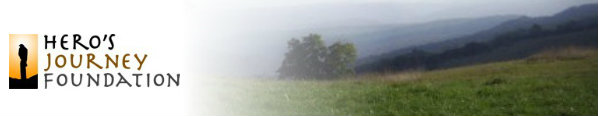 The Six QuestionsWhat Calls Me To This Particular Journey At This Exact Time In My Life?What of events of significance are presently taking place in your life? What kinds of transition are you facing right now in your life? What is it that is calling you to take this unique type of journeying experience now?   What feels right about doing this now?What Is It Within Me That I am Journeying For?What are you seeking to discover about yourself and within yourself? Can you find language for this?  What place within you do you long to know better, or need to know more fully?  What kind of passage do you feel that you need? How would you name this passage you are undertaking for yourself?  What Is the Greatest Obstacle Or Threat That I Am Currently Facing In My Life?What is the thing within you that is holding you back the most from living the life you feel matters to you?  What is the specific obstacle or fear that keeps you from getting into what you most desire or need to live?  What feels like the most insurmountable challenge that you are currently facing in your life?    What Is My Greatest Strength And How I Am Currently Using It In My Life?Can you pinpoint and name one higher aspect of your own being? Can you speak to a particular asset or character trait with yourself that you know you can draw from and rely on when life becomes difficult?   Can you give a specific example of how you are presently making use of this strength or trait in your life?   Are you willing to use this strength to be of service to your fellow journeyers?How Do I Need To Be Supported On My Hero’s Journey Intensive?Tell us how you feel about receiving support from others.  In what ways are you open to being supported, and in what ways to you have difficulty being supported?  In what specific way would you like us to support you during your upcoming journey?How Do I Need To Be Challenged On My Hero’s Journey Intensive?Tell us how you feel about being encouraged and challenged to go where you haven’t gone before.  In what ways are you open to idea of life giving challenges, and in what ways to you have difficulty with challenge?  In what specific way would you like us to challenge you during your upcoming journey?